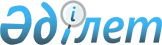 О бюджете Асубулакского сельского округа Уланского района на 2018-2020 годы
					
			Утративший силу
			
			
		
					Решение Уланского районного маслихата Восточно-Казахстанской области от 4 января 2018 года № 153. Зарегистрировано Департаментом юстиции Восточно-Казахстанской области 19 января 2018 года № 5444. Утратило силу решением Уланского районного маслихата Восточно-Казахстанской области от 28 декабря 2018 года № 265
      Сноска. Утратило силу решением Уланского районного маслихата Восточно-Казахстанской области от 28.12.2018 № 265 (вводится в действие с 01.01.2019).

      Примечание РЦПИ.

      В тексте документа сохранена пунктуация и орфография оригинала.
      В соответствии с пунктом 2 статьи 9-1, пунктом 2 статьи 75 Бюджетного кодекса Республики Казахстан от 4 декабря 2008 года, подпунктом 1) пункта 1 статьи 6 Закона Республики Казахстан от 23 января 2001 года "О местном государственном управлении и самоуправлении в Республике Казахстан", решением Уланского районного маслихата от 22 декабря 2017 года № 137 "О бюджете Уланского района на 2018-2020 годы" (зарегистрировано в Реестре государственной регистрации нормативных правовых актов за № 5378), Уланский районный маслихат РЕШИЛ:
      1. Утвердить бюджет поселка Асубулак на 2018-2020 годы, согласно приложению соответственно, в том числе на 2018 год в следующих объемах:
      1) доходы – 23978,4 тысяч тенге, в том числе:
      налоговые поступления – 6447,1 тысяч тенге;
      неналоговые поступления – 58,0 тысяч тенге;
      поступления от продажи основного капитала – 0,0 тысяч тенге;
      поступления трансфертов – 17473,3 тысяч тенге;
      2) затраты – 23978,4 тысяч тенге;
      3) чистое бюджетное кредитование – 0,0 тысяч тенге, в том числе:
      бюджетные кредиты – 0,0 тысяч тенге;
      погашение бюджетных кредитов – 0,0 тысяч тенге;
      4) сальдо по операциям с финансовыми активами – 0,0 тысяч тенге, в том числе:
      приобретение финансовых активов – 0,0 тысяч тенге;
      поступления от продажи финансовых активов государства - 0,0 тысяч тенге;
      5) дефицит (профицит) бюджета – 0,0 тысяч тенге;
      6) финансирование дефицита (использование профицита) бюджета – 0,0 тысяч тенге, в том числе:
      поступление займов - 0,0 тысяч тенге;
      погашение займов - 0,0 тысяч тенге;
      используемые остатки бюджетных средств - 0,0 тысяч тенге.";
      Сноска. Пункт 1 - в редакции решения Уланского районного маслихата Восточно-Казахстанской области от 11.10.2018 № 229 (вводится в действие с 01.01.2018).


      2. Учесть объем субвенции передаваемой из районного бюджета, в бюджет Асубулакского сельского округа на 2018 год в сумме 9687,0 тысяча тенге.
      3. Учесть распределение целевых текущих трансфертов из районного бюджета в бюджет Асубулакского сельского округа на 2018 год в сумме 313,0 тысяч тенге.
      4. Настоящее решение вводится в действие с 1 января 2018 года. Бюджет Асубулакского сельского округа Уланского района на 2018 год
      Сноска. Приложение 1 - в редакции решения Уланского районного маслихата Восточно-Казахстанской области от 11.10.2018 № 229 (вводится в действие с 01.01.2018). Бюджет Асубулакского сельского округа Уланского района на 2019 год Бюджет Асубулакского сельского округа Уланского района на 2020 год
					© 2012. РГП на ПХВ «Институт законодательства и правовой информации Республики Казахстан» Министерства юстиции Республики Казахстан
				
      Председатель сессии

А. Тулунгазинов

      Секретарь Уланского 
районного маслихата

О. Сыдыков
Приложение № 1 к решению 
Уланского районного маслихата 
от 04 января 2018 года № 153
Категория
Категория
Категория
Категория
сумма (тыс.тенге)
Класс
Класс
Класс
сумма (тыс.тенге)
Подкласс
Подкласс
сумма (тыс.тенге)
Наименование
сумма (тыс.тенге)
1
2
3
4
5
I. ДОХОДЫ
23978,4
1
Налоговые поступления
6447,1
01
Подоходный налог 
2183,0
2
Индивидуальный подоходный налог 
2183,0
04
Налоги на собственность
4264,1
1
Налоги на имущество
40,8
3
Земельный налог
499,5
4
Налог на транспортные средства
3723,8
2
Неналоговые поступления
58,0
01
Доходы от государственной собственности
18,9
5
Доходы от аренды имущества, находящегося в государственной собственности
18,9
06
Прочие неналоговые поступления
39,1
1
Прочие неналоговые поступления
39,1
4
Поступления трансфертов
17473,3
0 2
Трансферты из вышестоящих органов государственного управления
17473,3
3
Трансферты из районного бюджета (города областного значения) бюджета
17473,3
Целевые текущие трансферты 
7786,3
Субвенции
9687,0
Функциональная группа  
Функциональная группа  
Функциональная группа  
Функциональная группа  
Функциональная группа  
сумма (тыс. тенге)
Функциональная подгруппа
Функциональная подгруппа
Функциональная подгруппа
Функциональная подгруппа
сумма (тыс. тенге)
Администратор бюджетных программ
Администратор бюджетных программ
Администратор бюджетных программ
сумма (тыс. тенге)
Бюджетная программа
Бюджетная программа
сумма (тыс. тенге)
Наименование
1
2
3
4
5
6
ІІ ЗАТРАТЫ
23978,4
01
Государственные услуги общего характера
19447,4
1
Представительные, исполнительные и другие органы, выполняющие общие функции государственного управления
19447,4
124
Аппарат акима города районного значения, села, поселка, сельского округа
19447,4
001
Услуги по обеспечению деятельности акима города районного значения, села, поселка, сельского округа
19142,4
022
Капитальные расходы государственного органа
305,0
07
Жилищно-коммунальное хозяйство
624,0
3
Благоустройство населенных пунктов
624,0
124
Аппарат акима города районного значения, села, поселка, сельского округа
624,0
008
Освещение улиц в населенных пунктах
224,0
009
Обеспечение санитарии населенных пунктов
200,0
011
Благоустройство и озеленение населенных пунктов
200,0
12
Транспорт и коммуникации
3907,0
1
Автомобильный транспорт
3907,0
124
Аппарат акима города районного значения, села, поселка, сельского округа
3907,0
013
Обеспечение функционирования автомобильных дорог в городах районного значения, поселках, селах, сельских округах
3907,0
III. Чистое бюджетное кредитование
0,0
Бюджетные кредиты 
0,0
IV. Сальдо по операциям с финансовыми активами 
0,0
Приобретение финансовых активов
0,0
V. Дефицит бюджета (профицит)
0,0
VI. Финансирование дефицита (использование профицита) бюджета
0,0Приложение № 2 к решению 
Уланского районного маслихата 
от 04 января 2018 года № 153
Категория
Категория
Категория
Категория
Класс
Класс
Класс
Подкласс
Подкласс
Наименование доходов
сумма (тыс.тенге) 1 2 3 4 5
I. ДОХОДЫ
19284,0
1
Налоговые поступления
7036,0
0 1
Подоходный налог 
3536,0
2
Индивидуальный подоходный налог 
3536,0
0 4
Налоги на собственность
3500,0
1
Налог на имущество
10,0
3
Земельный налог
58,0
4
Налог на транспортные средства
3432,0
2
Неналоговые поступления
94,0
01
Доходы от государственной собственности
94,0
5
Доходы от аренды имущества, находящегося в государственной собственности
94,0
4
Поступления трансфертов
12154,0
0 2
Трансферты из вышестоящих органов государственного управления
12154,0
3
Трансферты из районного бюджета (города областного значения) бюджета
12154,0
Функциональная группа
Функциональная группа
Функциональная группа
Функциональная группа
Функциональная группа
Функциональная подгруппа
Функциональная подгруппа
Функциональная подгруппа
Функциональная подгруппа
Администратор бюджетных программ
Администратор бюджетных программ
Администратор бюджетных программ
Бюджетная программа
Бюджетная программа
Наименование расходов
сумма (тыс.тенге) 1 2 3 4 5 6
ІІ ЗАТРАТЫ
19284,0
01
Государственные услуги общего характера
17074,0
1
Представительные, исполнительные и другие органы, выполняющие общие функции государственного управления
17074,0
124
Аппарат акима района в городе, города районного значения, поселка, села, сельского округа
17074,0
001
Услуги по обеспечению деятельности акима района в городе, города районного значения, поселка, села, сельского округа
16825,0
022
Капитальные расходы государственного органа
249,0
07
Жилищно-коммунальное хозяйство
1910,0
3
Благоустройство населенных пунктов
1910,0
124
Аппарат акима района в городе, города районного значения, поселка, села, сельского округа
1910,0
008
Освещение улиц населенных пунктов
1310,0
009
Обеспечение санитарии населенных пунктов
300,0
010
Содержание мест захоронений и погребение безродных
0,0
011
Благоустройство и озеленение населенных пунктов
300,0
12
Транспорт и коммуникации
300,0
1
Автомобильный транспорт
300,0
124
Аппарат акима района в городе, города районного значения, поселка, села, сельского округа
300,0
013
Обеспечение функционирования автомобильных дорог в городах районного значения, поселках, селах, сельских округах
300,0
13
Прочие
0,0
9
Прочие
0,0
124
Аппарат акима района в городе, города районного значения, поселка, села, сельского округа
0,0
040
Реализация мер по содействию экономическому развитию регионов в рамках Программы "Развитие регионов" 
0,0
III. Чистое бюджетное кредитование
0,0
Бюджетные кредиты 
0,0
IV. Сальдо по операциям с финансовыми активами 
0,0
Приобретение финансовых активов
0,0
V. Дефицит бюджета (профицит)
0,0
VI. Финансирование дефицита (использование профицита) бюджета
0,0Приложение № 3 к решению 
Уланского районного маслихата 
от 04 января 2018 года № 153
Категория
Категория
Категория
Категория
Класс
Класс
Класс
Подкласс
Подкласс
Наименование доходов
сумма (тыс.тенге) 1 2 3 4 5
I. ДОХОДЫ
20026,0
1
Налоговые поступления
7307,0
0 1
Подоходный налог 
3672,0
2
Индивидуальный подоходный налог 
3672,0
0 4
Налоги на собственность
3635,0
1
Налог на имущество
11,0
3
Земельный налог
60,0
4
Налог на транспортные средства
3564,0
2
Неналоговые поступления
97,0
01
Доходы от государственной собственности
97,0
5
Доходы от аренды имущества, находящегося в государственной собственности
97,0
4
Поступления трансфертов
12622,0
0 2
Трансферты из вышестоящих органов государственного управления
12622,0
3
Трансферты из районного бюджета (города областного значения) бюджета
12622,0
Функциональная группа
Функциональная группа
Функциональная группа
Функциональная группа
Функциональная группа
Функциональная подгруппа
Функциональная подгруппа
Функциональная подгруппа
Функциональная подгруппа
Администратор бюджетных программ
Администратор бюджетных программ
Администратор бюджетных программ
Бюджетная программа
Бюджетная программа
Наименование расходов
сумма (тыс.тенге) 1 2 3 4 5 6
ІІ ЗАТРАТЫ
20026,0
01
Государственные услуги общего характера
17654,0
1
Представительные, исполнительные и другие органы, выполняющие общие функции государственного управления
17654,0
124
Аппарат акима района в городе, города районного значения, поселка, села, сельского округа
17654,0
001
Услуги по обеспечению деятельности акима района в городе, города районного значения, поселка, села, сельского округа
17472,0
022
Капитальные расходы государственного органа
182,0
07
Жилищно-коммунальное хозяйство
2072,0
3
Благоустройство населенных пунктов
2072,0
124
Аппарат акима района в городе, города районного значения, поселка, села, сельского округа
2072,0
008
Освещение улиц населенных пунктов
1572,0
009
Обеспечение санитарии населенных пунктов
200,0
010
Содержание мест захоронений и погребение безродных
0,0
011
Благоустройство и озеленение населенных пунктов
300,0
12
Транспорт и коммуникации
300,0
1
Автомобильный транспорт
300,0
124
Аппарат акима района в городе, города районного значения, поселка, села, сельского округа
300,0
013
Обеспечение функционирования автомобильных дорог в городах районного значения, поселках, селах, сельских округах
300,0
13
Прочие
0,0
9
Прочие
0,0
124
Аппарат акима района в городе, города районного значения, поселка, села, сельского округа
0,0
040
Реализация мер по содействию экономическому развитию регионов в рамках Программы "Развитие регионов" 
0,0
III. Чистое бюджетное кредитование
0,0
Бюджетные кредиты 
0,0
IV. Сальдо по операциям с финансовыми активами 
0,0
Приобретение финансовых активов
0,0
V. Дефицит бюджета (профицит)
0,0
VI. Финансирование дефицита (использование профицита) бюджета
0,0